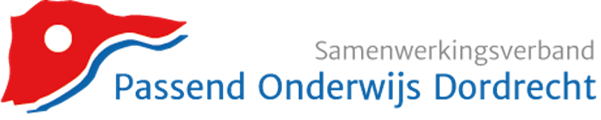 Aanvraag inzet expertise HB 2020-2021Algemene gegevens:Inhoud aanvraag:Betreft leerling in groep:Leeftijd leerling:Concrete hulpvraag:Overig:Naam schoolIntern begeleider:e-mailadres:Telefoonnummer:Werkdagen:Datum aanvraag: